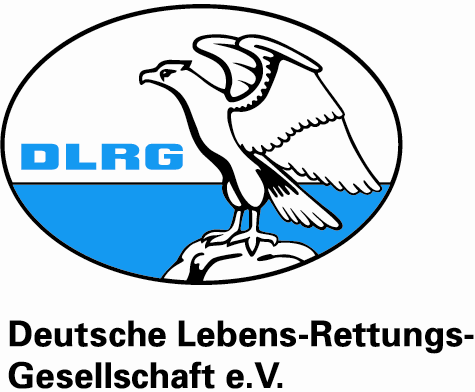 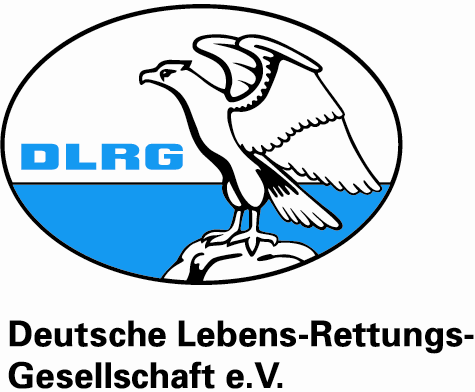 Betreff:  Einladung zur Jahreshauptversammlung 2021	           der DLRG OG Esens e.V.Bezug: Satzung   § 5 – Jahreshauptversammlung4 b  Zur Tagung muss der Vorsitzende der örtlichen Gliederung 	       mindestens einen Monat vorher die Mitglieder und 		       Revisoren einladen.   	4 c  Anträge zur Tagung müssen mindestens zwei Wochen 	   	 vorher eingegangen sein.                  § 8 – Ordnungsbestimmungen  		 3 a  Einladungen und Anträge zu Zusammenkünften der 			 Organe müssen stets schriftlich erfolgen.   		 Einladungen müssen außerdem die vorgesehene 			      Tagesordnung enthalten. Liebe  Kameradinnen und Kameraden, hiermit lade ich  Euch recht herzlich zur Jahreshauptversammlung ein.Beginn der Veranstaltung	15.04.2021   um 19:00 UhrVeranstaltungsort: 	Vereinsgebäude der DLRGOG Esens,  Jahnstraße 1,26427 EsensAntragsschluss:		01.04.2021Anträge sind zu senden an:	Uwe GrahlmannDie vorgesehene Tagesordnung ist als Bestandteil dieser Einladungbeigefügt.Mit kameradschaftlichem Gruß(Vorsitzender der DLRG OG Esens e.V.)Sofern CORONA-Verordnungen eine Präsenzveranstaltung nicht zulassen, erfolgt die JHV in Form einer Videokonferenz. Die Zugangsdaten werden dann zeitgerecht übermittelt